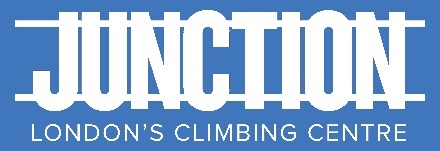 책임의 해제, 청구의 포기, 위험 및 면책 계약의 가정 (“양도 계약서”)서명하기 전에 주의 깊게 읽으십시오. 이 문서에 서명함으로써, 귀하는 법적 권리를 양도하고 그로 인해 발생한 모든 손해에 대해 청구 할 권리를 포기할 것입니다. 받는사람: The Junction Climbing Centre Inc., 1030 Elias St, London의 다른 참여인, ON N5W 3P6 (“건물”), 부동산의 소유자 및 임대인, 그들의 이사, 임원, 주주, 직원, 자원 봉사자, 대리인, 대표인, 계약자, 후원 기관, 스폰서, 광고주, 승계인 및 양수인 (“양수인”). 양수인이 허가하여 건물에 입장하고 Junction Climbing Centre, Inc.의 프로그램, 암벽 등반, 시설 사용(빌레이 장비, 로프, 벨트, 등산 장비, 암벽타기 구역, 사물함, 화장실 및 건물 안의 기타 시설 혹은 건물 외부의 주차 시설 시설 포함), 관련 행사 및 건물에서의 활동 (통칭하여 "활동")에 어떠한 방식 으로든 참여할 수 있음을 고려하여, 서명인은 다음의 사항을 인정하고 동의합니다; 위험의 감수: 활동에는 여러 내재 위험과 신체 활동 중 발생하는 사고, 장비의 부적절한 사용, 불완전한 경고 또는 지도, 균형 상실, 로프 엉킴, 미끄러짐, 넘어짐 또는 제어 상실, 높은 곳에서 떨어짐, 벽 바닥 장비에 부딪힘, 등반 보류, 기계 및 기타 장비 고장, 장비 오작동, 다른 참석자의 과실 및 본인의 활동 참여와 관련된 기타 위험, 본인의 건강 및 활동에 참여할 수있는 능력에 관한 양수인의 인지 부족, 그리고 양수인이 본인의 활동 참여의 위험을 보호 또는 구조 조치의 실폐를 포함하는 양수인의 과실과 같은 여러 가지 위험이 포함됩니다. 이러한 활동으로 인한 부상 위험은 심각하며 이에 국한되지 않고 영구적인 마비 및 사망에 이르는 심각한 부상의 가능성을 포함합니다. 본인은 양수인 혹은 다른 사람의 과실로 인해 발생하는 경우일지라도 알려지거나 불명확한 모든 위험 및 그로 인한 부상, 재산 피해 또는 손실의 가능성을 알고 있으며 그러한 모든 위험을 자유로이 감수하며 본인의 참여에 모든 책임을 집니다. 본인은 그러한 위험이 단순히 활동에서 제거될 수 없음을 이해합니다. 활동에 대한 본인의 참여는 전적으로 자발적인 것입니다. 본인은 항상 주변 환경에 가능한 위험이 있는지 점검하고 활동을 시작하거나 참여를 계속할 수 있는 조건이 적절한 지 본인 스스로 결하는 데에 동의합니다. 본인은 양수인이 본인의 활동 참여에 대해 적극적으로 감독 할 책임이 없음을 인정합니다. 또한 본인의 활동에 대한 참석, 시작 또는 지속함이 관련된 모든 위험을 수용함을 동의합니다. 본인은 활동을 시작하기 전에 양수인이 제공한 장비의 올바른 사용에 대해 숙지하고 책임을지며, 장비의 적절한 사용에 익숙하지 않은 경우 즉시 모든 활동을 중단 할 것임을 인정합니다. 본인이 참석하거나 참여하는 동안 비정상적이거나 중대한 위험을 관찰하면, 참여함에서 스스로 나와서 해당 위험을 가장 가까운 양수인에게 즉시 알리겠습니다. 본인은 때때로 개정 될 수있는 규칙을 준수하고 본인의 의무를 이행하겠음을 약속합니다. 책임의 해제, 청구 및 면책의 포기: 양수인이 본인의 활동 참여를 허가했을을 고려하고, 본인이 인지한 기타 선의와 귀중한 배려, 수신 및 충분함으로, 다음의 사항에 동의합니다:  향후 양수인과 관련하여 보유하고 있거나 보유 할 수있는 모든 청구를 포기하고, 과실, 계약 위반, 또는 법정 혹은 기타 보호 의무 위반을 포함하여, 점유자 책임법(Occupiers' Liability Act, RSO 1990, c O2), 양수인 부분,에 따라 지불해야하는 관리 의무를 포함하여, 그리고 더 깊게는 활동에 참여할 때의 위험으로부터 본인를 보호하기위한 합리적인 조치를 취하지 않은 경우를 포함하여, 어떤 이유로든 활동에 참여한 결과로써 본인 혹은 본인의 친척이 겪을 수 있는 사망을 포함하여 손실, 손해, 비용 혹은 부상에 대한 모든 책임에서 양수인에 대한 청구를 포기합니다;  양도인은 제 물건의 손상, 손실 혹은 도난에 대해 책임을 지지 않습니다; 그리고, 본인의 활동 참여로 인해 직접적 또는 간접적으로 발생하는 손해, 손실, 청구, 소송, 고소 또는 개인 상해에 대한 일체의 책임으로부터 잘못을 묻지 않고 양수인를 면책합니다. 또한이 양도 계약에도 불구하고 본인 또는 본인을 대신하는 다른 사람이 양수인에 대해 청구하는 경우, 소송 비용, 법적 수수료, 손실, 책임, 청구의 결과로 발생할 수 있는 피해 혹은 비용에 대해 각 양수인을 면책하고 피해를 주지 않습니다. 이 양도 계약은 본인의 상속인, 친척, 유언 집행인, 관리자, 법정 대리인, 양수인 및 대리인에게 적용되며 구속력을 갖습니다.   이 양도 계약과 이 양도 계약 당사자들 간의 권리, 직무 및 의무는 다른 관할 구역이 아닌 오직 온타리오 주 법에 의해 관리되고 해석되어질 것입니다, 그리고 양도 계약 당사자와 관련된 어떠한 소송은 오직 온타리오 주 내에서만 제기되어야 하며 온타리오 법원의 독점 관할권 내에 있어야합니다. 본인은 헬멧을 무료로 이용할 수 있음을 이해하며, 부상의 위험을 증가시킬 수있는 헬멧의 부착용을 본인이 선택할 수 있으며, 헬멧을 착용 할 경우에는 좋고 충분한 품질의 헬멧을 제공할 것을 요구하고 그러한 헬멧을 올바르게 사용하는 것은 본인의 책임입니다.  이 양도 계약을 체결함으로써, 본인은 이 양도 계약에 명시된 것 이외에는, 활동에 참여하는 안전과 관련하여 양수인이 발표 한 어떠한 구두 혹은 서면 진술서 또는 진술에 의존하지 않습니다. 본인은 이 양도 계약을 서명하기 전에 읽었으며, 약관을 검토할 수 있는 충분한 기회를 갖었으며, 약관을 완전히 이해했으며, 이 양도 계약에 서명함으로써 본인 혹은 이 양도에 대해 반대 할 수 있는 본인의 상속인, 친척, 유언 집행인, 관리자, 양도인 및 대리인의 상당한 법적 권리를 포기함을 알고 있습니다. 본인은 이 양도 계약에 아무런 유인없이 자유롭고 자발적으로 서명하며 이 양도 계약이 법적으로 구속력이있는 문서임을 확인합니다.  이 양도 계약은 무기한으로 계속되지만 TJCCI의 선택에 따라 때때로 서명인에 의해 대체되어야 할 수도 있습니다.본인은 이 양도 계약의 사본을 요청할 기회가 제공되었음을 확인합니다. Junction Climbing Centre Inc. (“TJCCI”)의 규칙을 준수한다는 계약 (통칭하여 “규칙”): 본인은 활동에 참여하기 전이나 활동하는 동안 본인의 정신이나 판단을 손상시킬 수 있는 알코올이나 기타 물질을 섭취하지 않을 것이며 활동에 참여하는 동안 장애를 일으킬 수 있는 기간 동안 그러한 물질을 섭취하지 않았다는 것에 동의합니다. 본인은 TJCCI 직원의 예비 교육 및 안전 훈련에 참여하고 TJCCI 직원의 만족도에 따라 이를 완료 할 것에 동의합니다. 본인은 장비를 사용하기 전에 본인의 기술을 탑 로프 및/혹은 리드 베레이어로서 입증하며 이러한 기술의 유지, 개선 및 재교육에 대한 책임은 전적으로 본인에게 있음에 동의합니다.    본인은 어떤 장비 결함, 안전하지 않은 상황 혹은 부상을 알게되는 데로 TJCCI에 즉시 보고할 것에 동의합니다. 본인은 TJCCI의 명시적인 서면 허가를 제외하고는 등반 수업이나 강의 혹은 개인 유료 교습을 수행하지 않을 것에 동의합니다. 개인 소지품의 분실 혹은 도난에 대한 책임을 TJCCI에 지지 않을 것입니다. 본인은 등산 장비를 착용하고 올바르고 안전하게 고정시키는 데에 모든 책임을 떠맡는 것에 동의합니다. 본인은 본인의 개인 등반 장비를 사용하기로 선택한 경우 모든 위험, 책임 및 책무를 부담하고, TJCCI에 이런 장비가 해당 안전 및 사용 지침에 따라 필요한 완전한 상태에 있으며 올바르게 유지 보수 되었으며 착용 및 사용되었음을 TJCCI에 보증합니다. 본인은 TJCCI가 본인의 개인 등반 장비 사용과 관련한 모든 활동에서 책임을 지지 않음을 인정합니다. TJCCI는 단독 재량에 따라 서명된 개인 등반 장비가 위험하다고 판단 될 경우 언제든지 활동에 대한 서명된 참여를 거부할 권리가 있습니다.  활동과 모든 양수인, 건물의 다른 후원자 및 손님과의 상호 작용에 대한 본인의 참여에 대하여, 등반가 및 빌레이어로서, 본인이 책임을 맡음을 동의합니다.다른 클라이머를 이끌거나 빌레이를 할 때, 본인이 제공하는 장비의 안전함과 온전함에 대해 전적으로 책임을진다는 점에 동의합니다.  본인은 본인이 건물에 데려 온 미성년자의 안전 및 감독에 대한 책임이 있으며, 그러한 미성년자 활동에 참여하는 동안 직접 그리고 적극적으로 미성년자 각각을 감독해야 함을 인정하고 동의합니다. 본인은 TJCCI가 건물에서 어떠한 형태의 괴롭힘도 용납하지 않으며 건물의 어떤 사람, 참석자, 직원, 자원 봉사자, 손님 또는 기타 개인과 관련된 재산에 대한 괴롭힘을 방지하기 위해 노력하고 있음을 인정합니다. 본인은 다른 사람을 비방하거나 모욕하거나 창피하게 하는 행동에 관여하지 않음과, 합리적인 사람은 부적절한 행동(예: 더듬기, 만지기, 꼬집기, 때리기 혹은 성희롱과 같은 반갑지 않은 신체 접촉), 언급(예: 농담, 부적절한 별칭 부르기, 성적 언급) 혹은 표출(예: 의복)과 같은 언행들을 이미 반갑지 않은 것을 알고 있어야 했음을 동의합니다. 본인은 온타리오 주 인권법에 따라 인종, 조상, 국적 또는 민족, 시민권, 피부색, 종교, 연령, 성별, 결혼 여부, 가족 상태, 장애, 범죄 기록, 공공 지원 수령, 성적 지향, 성 정체성 또는 성별 표현에 근거한 괴롭힘을 금지 함을 인정하며, 이 규칙에 따르고 인권법에 의해 보호되지 않지만 직업 보건 안전법의 범위 내에서 적용 가능한 괴롭힘을 구성하는 행동을 취하지 않으며 온타리오 주법에 의해 금지된 괴롭힘의 어떤 형태나 근거를 취하지 않을 것에 동의합니다. 본인은 TJCCI의 규칙이 수시로 갱신되거나 개정될 수 있음을 인정하며 활동에 참여한 조건으로 본인은 규칙이 규칙의 일부를 구성 할 때 수시로 갱신되고 수정될 수 있는 이 규칙 및 게시된 규칙과 관련하여 본인의 의무와 책임을 이행 할 것에 동의합니다. 명확하게 기재하십시오명확하게 기재하십시오명확하게 기재하십시오명확하게 기재하십시오명확하게 기재하십시오명확하게 기재하십시오명확하게 기재하십시오명확하게 기재하십시오명확하게 기재하십시오명확하게 기재하십시오명확하게 기재하십시오명확하게 기재하십시오명확하게 기재하십시오명확하게 기재하십시오* Junction은 귀하의 정보를 제 3자와 공유하거나 원치 않는 이메일을 보내지 않을 것입니다. * Junction은 귀하의 정보를 제 3자와 공유하거나 원치 않는 이메일을 보내지 않을 것입니다. * Junction은 귀하의 정보를 제 3자와 공유하거나 원치 않는 이메일을 보내지 않을 것입니다. * Junction은 귀하의 정보를 제 3자와 공유하거나 원치 않는 이메일을 보내지 않을 것입니다. * Junction은 귀하의 정보를 제 3자와 공유하거나 원치 않는 이메일을 보내지 않을 것입니다. * Junction은 귀하의 정보를 제 3자와 공유하거나 원치 않는 이메일을 보내지 않을 것입니다. * Junction은 귀하의 정보를 제 3자와 공유하거나 원치 않는 이메일을 보내지 않을 것입니다. * Junction은 귀하의 정보를 제 3자와 공유하거나 원치 않는 이메일을 보내지 않을 것입니다. * Junction은 귀하의 정보를 제 3자와 공유하거나 원치 않는 이메일을 보내지 않을 것입니다. * Junction은 귀하의 정보를 제 3자와 공유하거나 원치 않는 이메일을 보내지 않을 것입니다. * Junction은 귀하의 정보를 제 3자와 공유하거나 원치 않는 이메일을 보내지 않을 것입니다. * Junction은 귀하의 정보를 제 3자와 공유하거나 원치 않는 이메일을 보내지 않을 것입니다. * Junction은 귀하의 정보를 제 3자와 공유하거나 원치 않는 이메일을 보내지 않을 것입니다. * Junction은 귀하의 정보를 제 3자와 공유하거나 원치 않는 이메일을 보내지 않을 것입니다. 성: ___________________________________________성: ___________________________________________성: ___________________________________________성: ___________________________________________이름: _________________________________________이름: _________________________________________이름: _________________________________________이름: _________________________________________이름: _________________________________________이름: _________________________________________이름: _________________________________________이름: _________________________________________가운데 이름: ___________________가운데 이름: ___________________참여자의 서명 (참여자가 만 18세 이상일 경우):참여자의 서명 (참여자가 만 18세 이상일 경우):참여자의 서명 (참여자가 만 18세 이상일 경우):참여자의 서명 (참여자가 만 18세 이상일 경우):참여자의 서명 (참여자가 만 18세 이상일 경우):참여자의 서명 (참여자가 만 18세 이상일 경우):참여자의 서명 (참여자가 만 18세 이상일 경우):참여자의 서명 (참여자가 만 18세 이상일 경우):참여자의 서명 (참여자가 만 18세 이상일 경우):참여자의 서명 (참여자가 만 18세 이상일 경우):참여자의 서명 (참여자가 만 18세 이상일 경우):참여자의 서명 (참여자가 만 18세 이상일 경우):참여자의 서명 (참여자가 만 18세 이상일 경우):참여자의 서명 (참여자가 만 18세 이상일 경우):X___________________________________________________________________    X___________________________________________________________________    X___________________________________________________________________    X___________________________________________________________________    X___________________________________________________________________    X___________________________________________________________________    X___________________________________________________________________    X___________________________________________________________________    오늘 날짜: ______/______/__________오늘 날짜: ______/______/__________오늘 날짜: ______/______/__________오늘 날짜: ______/______/__________오늘 날짜: ______/______/__________오늘 날짜: ______/______/__________                                                     (일)              (월)                     (년도)                                                     (일)              (월)                     (년도)                                                     (일)              (월)                     (년도)                                                     (일)              (월)                     (년도)                                                     (일)              (월)                     (년도)                                                     (일)              (월)                     (년도)미성년 참가자의 경우 (등록시 18세 미만)본인은 이 참가자에 대한 법적 책임이있는 부모/법원에서 지정한 보호자로서 모든 조건에 대해 위에 제공된대로 양도 계약의 모든 조건을 승락하고 동의하며, 본인 자신, 상속인, 양도인 및 친척에 대하여 본인은 위의 미성년 자녀의 활동 참여와 관련된 모든 책임에서 양수린을 양도하고 면책할 것에 미성년 참가자의 경우 (등록시 18세 미만)본인은 이 참가자에 대한 법적 책임이있는 부모/법원에서 지정한 보호자로서 모든 조건에 대해 위에 제공된대로 양도 계약의 모든 조건을 승락하고 동의하며, 본인 자신, 상속인, 양도인 및 친척에 대하여 본인은 위의 미성년 자녀의 활동 참여와 관련된 모든 책임에서 양수린을 양도하고 면책할 것에 미성년 참가자의 경우 (등록시 18세 미만)본인은 이 참가자에 대한 법적 책임이있는 부모/법원에서 지정한 보호자로서 모든 조건에 대해 위에 제공된대로 양도 계약의 모든 조건을 승락하고 동의하며, 본인 자신, 상속인, 양도인 및 친척에 대하여 본인은 위의 미성년 자녀의 활동 참여와 관련된 모든 책임에서 양수린을 양도하고 면책할 것에 미성년 참가자의 경우 (등록시 18세 미만)본인은 이 참가자에 대한 법적 책임이있는 부모/법원에서 지정한 보호자로서 모든 조건에 대해 위에 제공된대로 양도 계약의 모든 조건을 승락하고 동의하며, 본인 자신, 상속인, 양도인 및 친척에 대하여 본인은 위의 미성년 자녀의 활동 참여와 관련된 모든 책임에서 양수린을 양도하고 면책할 것에 미성년 참가자의 경우 (등록시 18세 미만)본인은 이 참가자에 대한 법적 책임이있는 부모/법원에서 지정한 보호자로서 모든 조건에 대해 위에 제공된대로 양도 계약의 모든 조건을 승락하고 동의하며, 본인 자신, 상속인, 양도인 및 친척에 대하여 본인은 위의 미성년 자녀의 활동 참여와 관련된 모든 책임에서 양수린을 양도하고 면책할 것에 미성년 참가자의 경우 (등록시 18세 미만)본인은 이 참가자에 대한 법적 책임이있는 부모/법원에서 지정한 보호자로서 모든 조건에 대해 위에 제공된대로 양도 계약의 모든 조건을 승락하고 동의하며, 본인 자신, 상속인, 양도인 및 친척에 대하여 본인은 위의 미성년 자녀의 활동 참여와 관련된 모든 책임에서 양수린을 양도하고 면책할 것에 미성년 참가자의 경우 (등록시 18세 미만)본인은 이 참가자에 대한 법적 책임이있는 부모/법원에서 지정한 보호자로서 모든 조건에 대해 위에 제공된대로 양도 계약의 모든 조건을 승락하고 동의하며, 본인 자신, 상속인, 양도인 및 친척에 대하여 본인은 위의 미성년 자녀의 활동 참여와 관련된 모든 책임에서 양수린을 양도하고 면책할 것에 미성년 참가자의 경우 (등록시 18세 미만)본인은 이 참가자에 대한 법적 책임이있는 부모/법원에서 지정한 보호자로서 모든 조건에 대해 위에 제공된대로 양도 계약의 모든 조건을 승락하고 동의하며, 본인 자신, 상속인, 양도인 및 친척에 대하여 본인은 위의 미성년 자녀의 활동 참여와 관련된 모든 책임에서 양수린을 양도하고 면책할 것에 미성년 참가자의 경우 (등록시 18세 미만)본인은 이 참가자에 대한 법적 책임이있는 부모/법원에서 지정한 보호자로서 모든 조건에 대해 위에 제공된대로 양도 계약의 모든 조건을 승락하고 동의하며, 본인 자신, 상속인, 양도인 및 친척에 대하여 본인은 위의 미성년 자녀의 활동 참여와 관련된 모든 책임에서 양수린을 양도하고 면책할 것에 미성년 참가자의 경우 (등록시 18세 미만)본인은 이 참가자에 대한 법적 책임이있는 부모/법원에서 지정한 보호자로서 모든 조건에 대해 위에 제공된대로 양도 계약의 모든 조건을 승락하고 동의하며, 본인 자신, 상속인, 양도인 및 친척에 대하여 본인은 위의 미성년 자녀의 활동 참여와 관련된 모든 책임에서 양수린을 양도하고 면책할 것에 미성년 참가자의 경우 (등록시 18세 미만)본인은 이 참가자에 대한 법적 책임이있는 부모/법원에서 지정한 보호자로서 모든 조건에 대해 위에 제공된대로 양도 계약의 모든 조건을 승락하고 동의하며, 본인 자신, 상속인, 양도인 및 친척에 대하여 본인은 위의 미성년 자녀의 활동 참여와 관련된 모든 책임에서 양수린을 양도하고 면책할 것에 미성년 참가자의 경우 (등록시 18세 미만)본인은 이 참가자에 대한 법적 책임이있는 부모/법원에서 지정한 보호자로서 모든 조건에 대해 위에 제공된대로 양도 계약의 모든 조건을 승락하고 동의하며, 본인 자신, 상속인, 양도인 및 친척에 대하여 본인은 위의 미성년 자녀의 활동 참여와 관련된 모든 책임에서 양수린을 양도하고 면책할 것에 미성년 참가자의 경우 (등록시 18세 미만)본인은 이 참가자에 대한 법적 책임이있는 부모/법원에서 지정한 보호자로서 모든 조건에 대해 위에 제공된대로 양도 계약의 모든 조건을 승락하고 동의하며, 본인 자신, 상속인, 양도인 및 친척에 대하여 본인은 위의 미성년 자녀의 활동 참여와 관련된 모든 책임에서 양수린을 양도하고 면책할 것에 미성년 참가자의 경우 (등록시 18세 미만)본인은 이 참가자에 대한 법적 책임이있는 부모/법원에서 지정한 보호자로서 모든 조건에 대해 위에 제공된대로 양도 계약의 모든 조건을 승락하고 동의하며, 본인 자신, 상속인, 양도인 및 친척에 대하여 본인은 위의 미성년 자녀의 활동 참여와 관련된 모든 책임에서 양수린을 양도하고 면책할 것에 동의합니다. 부모 / 보호자의 서명 (참가자가 18세 미만인 경우): 동의합니다. 부모 / 보호자의 서명 (참가자가 18세 미만인 경우): 동의합니다. 부모 / 보호자의 서명 (참가자가 18세 미만인 경우): 동의합니다. 부모 / 보호자의 서명 (참가자가 18세 미만인 경우): 동의합니다. 부모 / 보호자의 서명 (참가자가 18세 미만인 경우): 동의합니다. 부모 / 보호자의 서명 (참가자가 18세 미만인 경우): 동의합니다. 부모 / 보호자의 서명 (참가자가 18세 미만인 경우): 동의합니다. 부모 / 보호자의 서명 (참가자가 18세 미만인 경우): 동의합니다. 부모 / 보호자의 서명 (참가자가 18세 미만인 경우): 동의합니다. 부모 / 보호자의 서명 (참가자가 18세 미만인 경우): 동의합니다. 부모 / 보호자의 서명 (참가자가 18세 미만인 경우): 동의합니다. 부모 / 보호자의 서명 (참가자가 18세 미만인 경우): 동의합니다. 부모 / 보호자의 서명 (참가자가 18세 미만인 경우): 동의합니다. 부모 / 보호자의 서명 (참가자가 18세 미만인 경우): X___________________________________________________________________X___________________________________________________________________X___________________________________________________________________X___________________________________________________________________X___________________________________________________________________X___________________________________________________________________X___________________________________________________________________X___________________________________________________________________오늘 날짜: ______/______/__________오늘 날짜: ______/______/__________오늘 날짜: ______/______/__________오늘 날짜: ______/______/__________오늘 날짜: ______/______/__________오늘 날짜: ______/______/__________                                                     (일)              (월)                     (년도)                                                     (일)              (월)                     (년도)                                                     (일)              (월)                     (년도)                                                     (일)              (월)                     (년도)                                                     (일)              (월)                     (년도)                                                     (일)              (월)                     (년도)참여자의 정보 (모든 란을 체워 주십시오): 참여자의 정보 (모든 란을 체워 주십시오): 참여자의 정보 (모든 란을 체워 주십시오): 참여자의 정보 (모든 란을 체워 주십시오): 참여자의 정보 (모든 란을 체워 주십시오): 참여자의 정보 (모든 란을 체워 주십시오): 참여자의 정보 (모든 란을 체워 주십시오): 참여자의 정보 (모든 란을 체워 주십시오): 참여자의 정보 (모든 란을 체워 주십시오): 참여자의 정보 (모든 란을 체워 주십시오): 참여자의 정보 (모든 란을 체워 주십시오): 참여자의 정보 (모든 란을 체워 주십시오): 참여자의 정보 (모든 란을 체워 주십시오): 참여자의 정보 (모든 란을 체워 주십시오): 주소: ________________________________________________________________주소: ________________________________________________________________주소: ________________________________________________________________주소: ________________________________________________________________주소: ________________________________________________________________주소: ________________________________________________________________주소: ________________________________________________________________도시: ________________________도시: ________________________도시: ________________________도시: ________________________도시: ________________________도시: ________________________군/주: ___________________국명: __________________________________국명: __________________________________우편번호: _____________________________우편번호: _____________________________우편번호: _____________________________우편번호: _____________________________우편번호: _____________________________우편번호: _____________________________우편번호: _____________________________생년월일: ______/______/__________생년월일: ______/______/__________생년월일: ______/______/__________생년월일: ______/______/__________생년월일: ______/______/__________                        (일)     (월)      (년도)                        (일)     (월)      (년도)                        (일)     (월)      (년도)                        (일)     (월)      (년도)                        (일)     (월)      (년도)핸드폰 번호: ______________________________핸드폰 번호: ______________________________핸드폰 번호: ______________________________집 전화번호: ______________________________집 전화번호: ______________________________집 전화번호: ______________________________집 전화번호: ______________________________집 전화번호: ______________________________집 전화번호: ______________________________집 전화번호: ______________________________비상 연락처비상 연락처비상 연락처비상 연락처비상 연락처비상 연락처비상 연락처비상 연락처비상 연락처비상 연락처비상 연락처비상 연락처비상 연락처비상 연락처이름: ____________________________________________이름: ____________________________________________이름: ____________________________________________이름: ____________________________________________이름: ____________________________________________전화번호: ____________________________전화번호: ____________________________전화번호: ____________________________전화번호: ____________________________전화번호: ____________________________관계: __________________________관계: __________________________관계: __________________________관계: __________________________이메일: _____________________________________________________Junction에 대해 어떻게 알게 되었습니까?이메일: _____________________________________________________Junction에 대해 어떻게 알게 되었습니까?이메일: _____________________________________________________Junction에 대해 어떻게 알게 되었습니까?이메일: _____________________________________________________Junction에 대해 어떻게 알게 되었습니까?이메일: _____________________________________________________Junction에 대해 어떻게 알게 되었습니까?이메일: _____________________________________________________Junction에 대해 어떻게 알게 되었습니까?이메일: _____________________________________________________Junction에 대해 어떻게 알게 되었습니까?이메일: _____________________________________________________Junction에 대해 어떻게 알게 되었습니까?이메일: _____________________________________________________Junction에 대해 어떻게 알게 되었습니까?이메일: _____________________________________________________Junction에 대해 어떻게 알게 되었습니까?Junction 전용란______________________________________________________________________________________________________________________________________________________Junction 전용란______________________________________________________________________________________________________________________________________________________Junction 전용란______________________________________________________________________________________________________________________________________________________입소문/추천파티에 초대됨지역 그룹 방문운전하며 지나침학교 방문각종 출처입소문/추천파티에 초대됨지역 그룹 방문운전하며 지나침학교 방문각종 출처입소문/추천파티에 초대됨지역 그룹 방문운전하며 지나침학교 방문각종 출처입소문/추천파티에 초대됨지역 그룹 방문운전하며 지나침학교 방문각종 출처입소문/추천파티에 초대됨지역 그룹 방문운전하며 지나침학교 방문각종 출처라디오텔레비전페이스북인스타그램구글 검색인쇄 광고기타:: _________________라디오텔레비전페이스북인스타그램구글 검색인쇄 광고기타:: _________________라디오텔레비전페이스북인스타그램구글 검색인쇄 광고기타:: _________________라디오텔레비전페이스북인스타그램구글 검색인쇄 광고기타:: _________________라디오텔레비전페이스북인스타그램구글 검색인쇄 광고기타:: _________________Junction 전용란______________________________________________________________________________________________________________________________________________________Junction 전용란______________________________________________________________________________________________________________________________________________________Junction 전용란______________________________________________________________________________________________________________________________________________________